Solving Equations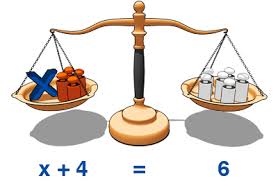 Solve each of the following equations :2.	Solve each of the following equations :3.	Solve each of the following equations :4.	Solve each of the following equations :5.	Solve each of the following equations :